Learning Through PlayMake up stories, dress up, use or make puppets. The use of spoken story language eg once upon a time, then, next, the end is a fantastic tool to help in reading.Send a message to one of your friends from school. This could be a letter, a text or a FaceTime. This doesn’t have to be written. Children forming sentences verbally is part of our curriculum too!Freeze some small toys in ice. Use this as a science experiment. Make predictions, try different ways of melting them, time how long it takes.Make a scrapbook using family photos. Discussing people along with their similarities and differences is one of our Early Learning Goals!Set challenges when playing with toys eg cars, blocks, lego. Counting, measuring or grouping objects is a quick and easy way to fit some Maths into play.Washing up liquid and a few drops of food colouring is fantastic for creating some bubble pictures. Drop pieces of paper on top and see what patterns you get.Set up a treasure hunt, you could get into character and learn some pirate phrases! Design a map, stain it with coffee and write some labels to help find the treasure. This is a quick way to get some writing into play and the use of directional language is in our Maths curriculum.Add some French counting into play, how many times can you bounce a ball counting in French?You can create your own messy tray at home to practice number and letter formations without the pen and paper. Similar to our glitter tray at school. You could use a baking tray filled with rice, sand, glitter, flour, sugar, salt, soil. Your choice! Fill a bag with random objects from around the house. All of our children know the magic bag song by now! Can they guess what the object they ca n feel is and sound out the word eg p-e-n s-w-ee-tHope this helps! Miss Gulliver x 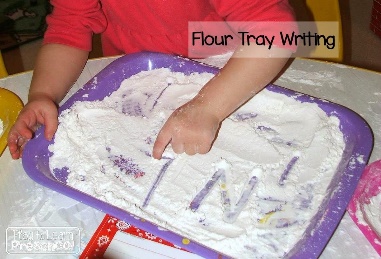 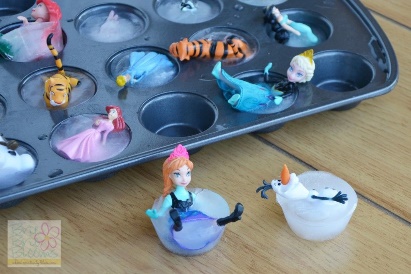 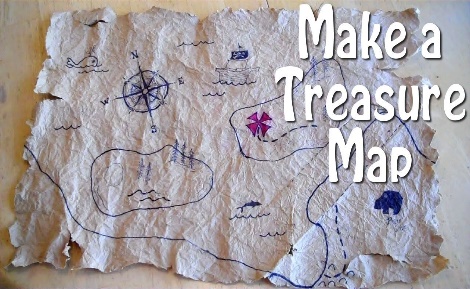 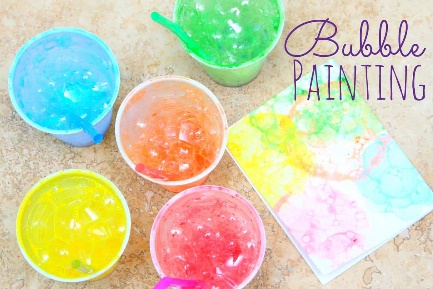 